Анализ мероприятия, посвящённого 75 - годовщине Великой Победы "Я помню, я горжусь!"Дата проведения: 7.09.2019г.Мы занимаемся воспитанием патриотизма, любви к Родине и уважению её традиций. Подобные мероприятия , как раз и решают эти задачи.Литературно музыкальная композиция " Прошла по земле война"Цель мероприятия:Расширить знания учащихся о Великой Отечественной войны, формировать сознание, историческую память, воспитывать чувства благодарности к участникам этого исторического события.Раскрыть величие подвига советского народа, его несгибаемую волю к Победе ценой миллионов жизней.Задачи мероприятия:Показать масштабы трагедии Великой Отечественной войны и величие подвига советского народа.Донести мысль о необходимости преемственности поколений.Оборудование:  музыкальное оформление, художественное чтение стихов, рассказы о войне и ее участниках.Оформление: стенды «Города- герои», карандаши, бумага, иллюстрации георгиевская ленточка.Подготовительная работа: конкурс рисунков детей на темы «Что я знаю о войне», «Дети и война», «Моя семья в годы войны», поиск материала о пионерах-героях, подготовка сообщений, создание презентацииЭтот великий День Победы. Мы помним и чтим…Мероприятие проводилось для учащихся 3 «Г»  класса начальной школы. Все дети участвовали добровольно. Посвящено празднованию 75 годовщине со Дня Победы, помогает воспитывать в детях патриотические чувства, гордость за свою Родину и уважение к людям, которые живут не ее территории. Это помогает воспитывать у ребят дружеское отношение друг к другу, учит сопереживать и сочувствовать, лучше понимать друг друга.Дети очень серьезно относятся к подготовке к празднику . А готовясь к мероприятию, мы слушали военные песни, письма с фронта в записи, и я видела как глубоко трогает души детей эта тема, тема ВОВ. Они как будто взрослели на глазах, менялись и их взаимоотношения друг к другу в лучшую сторону. Дети просили снова и снова включать военные песни, проникновенно пытаясь запомнить слова.Учащиеся посетили школьную библиотеку, где Маригет  Абдулкадировна  познакомила ребят с литературой, рассказывающей о великих сражениях и подвигах людей. На выставке были представлены следующие книги: "Дорогие мои мальчишки" Л. Кассиля, "Горячие гильзы" О. Алексеева, "Сын артиллериста" К. Симонова, "Присягаем Победой", "Семейные истории о Великой Отечественной войне", "Солдаты Победы", "Мамаев Курган", "Годы партизанские. Фото-память","Возвращение" Г. Черкашина, "Непокоренные" Б. Горбатова, "Памятные даты истории" В. Кардашова. Каждый учащийся покинул стены библиотеки с книгой в руках.Ребята старательно готовились к выступлению, вложив немало усилий и хороших эмоций ,что придало им самоуверенности в себе и своих силах. Выступали с большим удовольствием и гордостью.Все мероприятие прошло как на одном дыхании, я тоже старалась постоянно поддерживать эмоциональный настрой: произвела подборку военных песен, книг, презентаций о детях, сражавшихся в ВОВ.Дети с интересом и пониманием смотрели и слушали, выступали сами, принимали участие в беседе, писали письма со словами благодарности ветеранам, с гордостью за свою страну и людей, живущих в ней, читали стихи и пели песни, было заметно, как они прониклись патриотизмом!Вот такие молодцы! Все выступили отлично, и я благодарю этих маленьких патриотов своей Родины!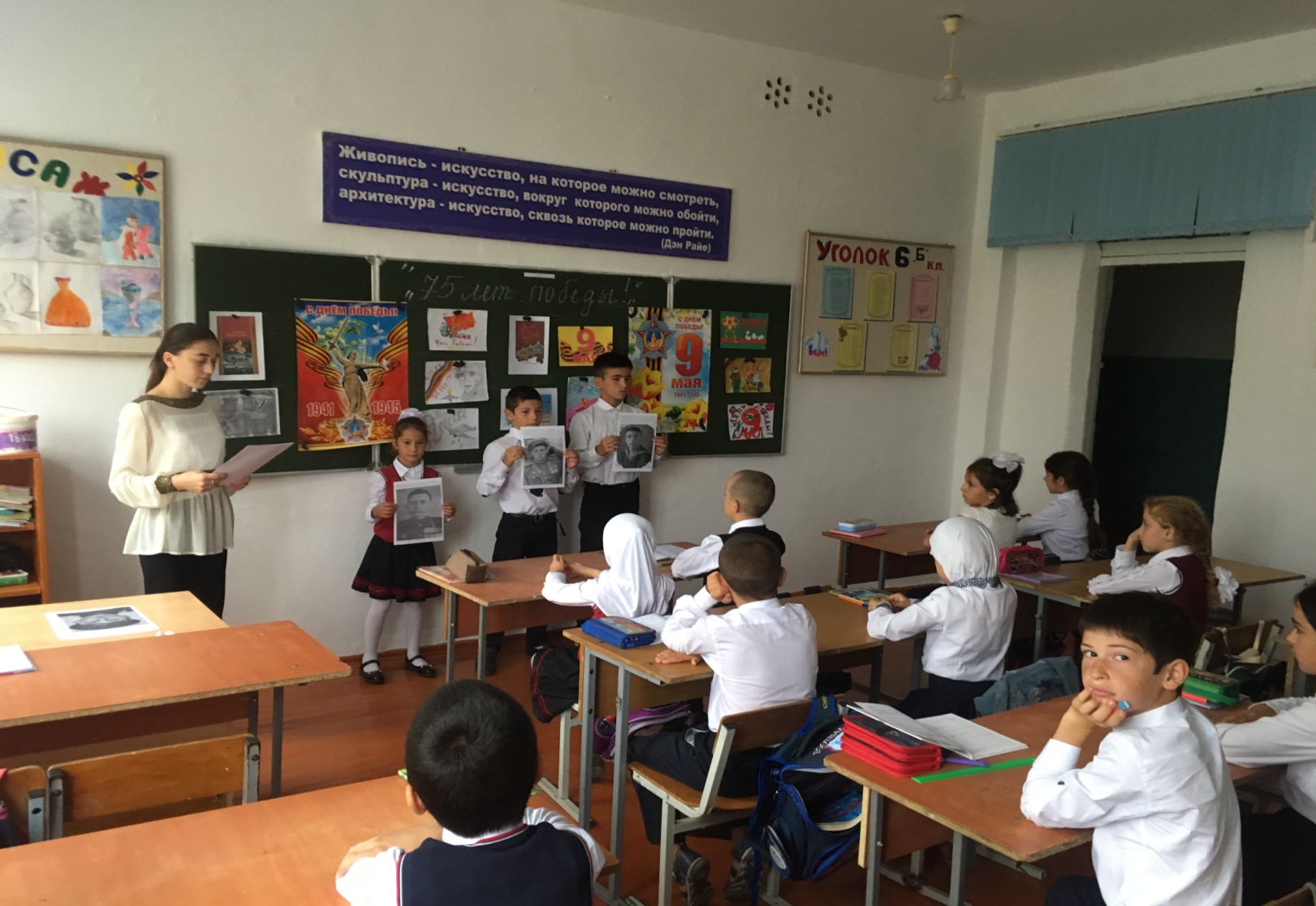 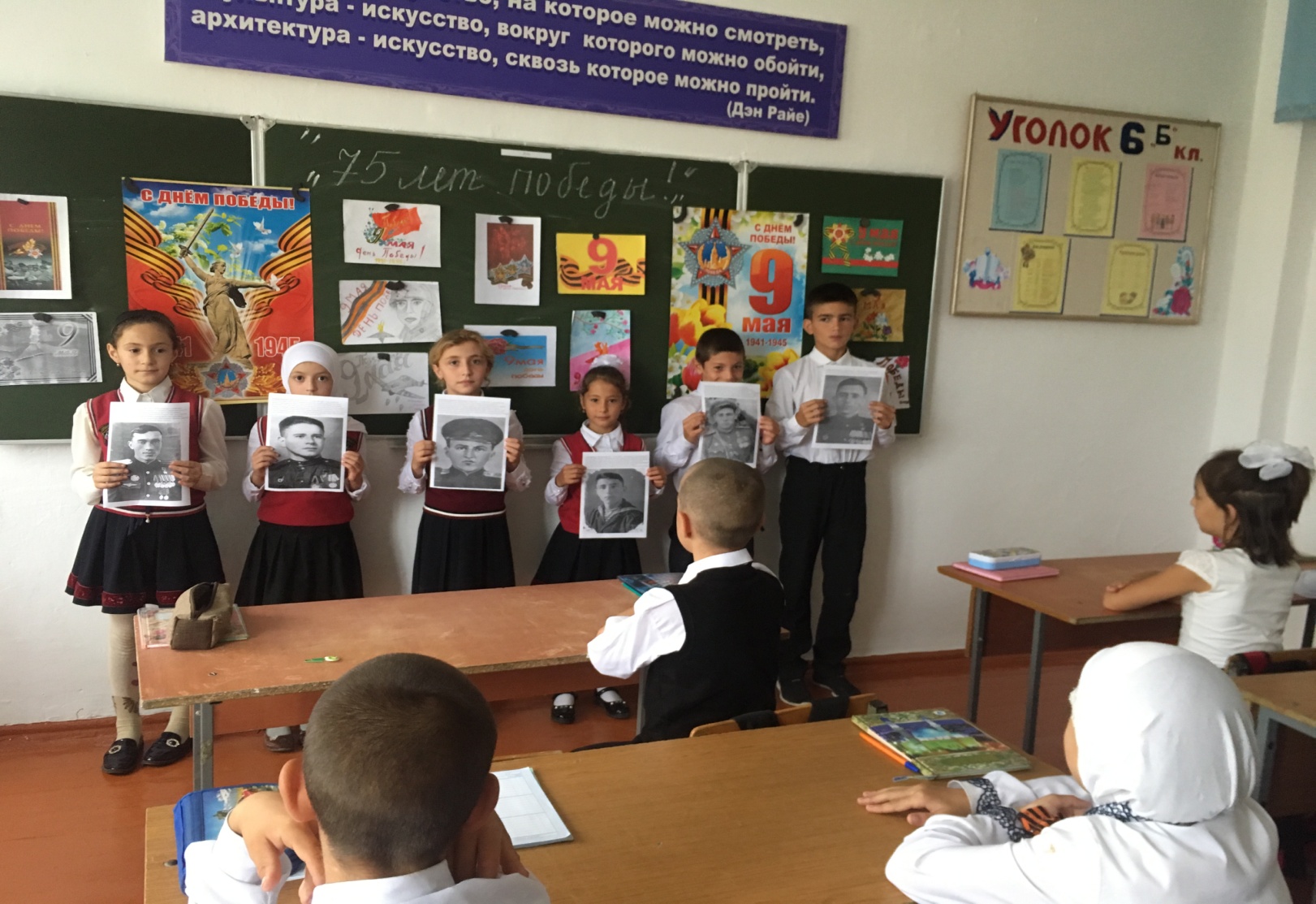 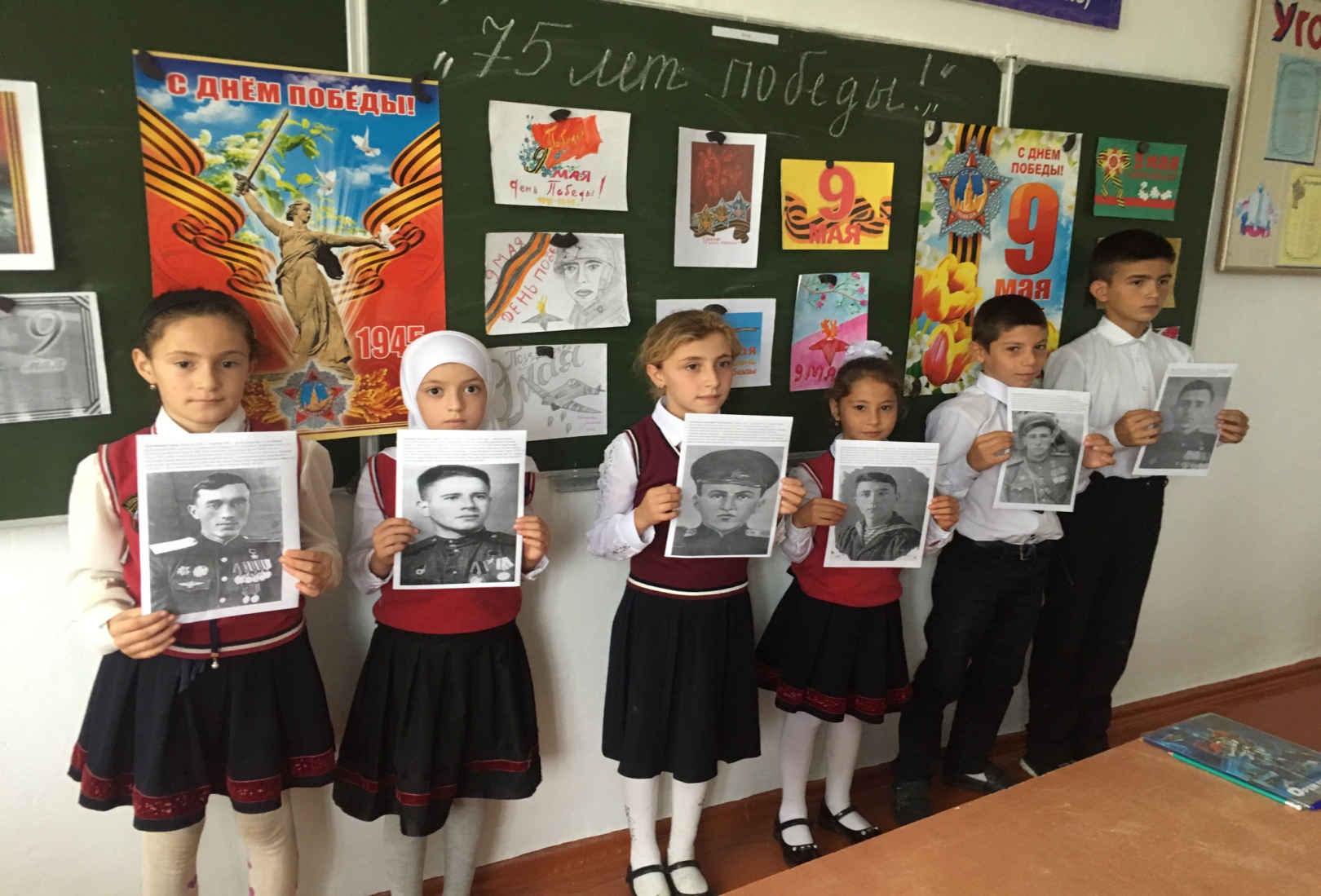 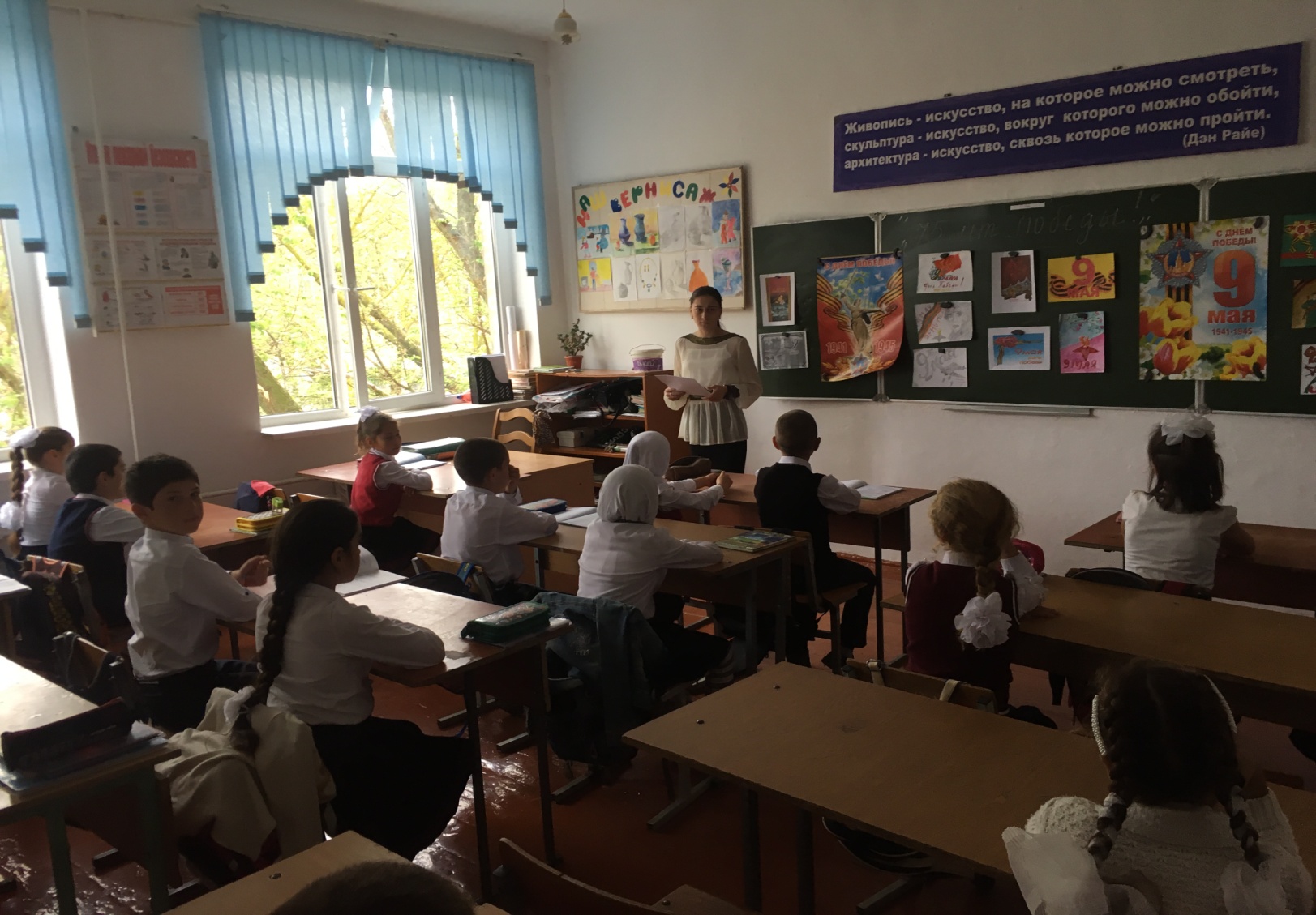 